Вариант № 95628501. В кодировке КОИ-8 каждый символ кодируется 8 битами. Аня написала текст (в нём нет лишних пробелов): «Ёрш, Щука, Бычок, Карась, Гимнура, Долгопёр — рыбы».Ученик вычеркнул из списка название одной из рыб. Заодно она вычеркнул ставшие лишними запятые и пробелы — два пробела не должны идти подряд.При этом размер нового предложения в данной кодировке оказался на 10 байтов меньше, чем размер исходного предложения. Напишите в ответе вычеркнутое название рыбы.2. Ваня шифрует русские слова, записывая вместо каждой буквы её номер в алфавите (без пробелов). Номера букв даны в таблице. Некоторые шифровки можно расшифровать несколькими способами. Например, 311333 может означать «ВАЛЯ», может − «ЭЛЯ», а может − «ВААВВВ». Даны четыре шифровки:1510261810203014161841816830Только одна из них расшифровывается единственным способом. Найдите её и расшифруйте. Получившееся слово запишите в качестве ответа.3. Напишите наибольшее целое число x, для которого истинно высказывание: НЕ (X <= 3) И НЕ (X >= 7).4. Между населёнными пунктами A, B, C, D, E построены дороги, протяжённость которых (в километрах) приведена в таблице.Определите длину кратчайшего пути между пунктами A и D. Передвигаться можно только по дорогам, протяжённость которых указана в таблице.5. У исполнителя Омега две команды, которым присвоены номера:1. прибавь 2;2. умножь на b(b — неизвестное натуральное число; b ≥ 2).Выполняя первую из них, Омега увеличивает число на экране на 2, а выполняя вторую, умножает это число на b. Программа для исполнителя Омега — это последовательность номеров команд. Известно, что программа 11121 переводит число 4 в число 202. Определите значение b.6. Ниже приведена программа, записанная на пяти языках программирования.Было проведено 9 запусков программы, при которых в качестве значений переменных s и t вводились следующие пары чисел: (–2, 3); (2, 5); (0, 3); (5, –3); (5, 4); (11, 4); (8, –6); (1, 7); (9, 1).Сколько было запусков, при которых программа напечатала «NO»?7. Доступ к файлу table.xls, находящемуся на сервере ofis.com, осуществляется по протоколу ftp. Фрагменты адреса файла закодированы буквами от А до Ж. Запишите последовательность этих букв, кодирующую адрес указанного файла в сети Интернет. A) / Б) ftpB) com Г) :// Д) table. Е) ofis. Ж) xls8. В языке запросов поискового сервера для обозначения логической операции «ИЛИ» используется символ «|», а для логической операции «И» — символ «&».В таблице приведены запросы и количество найденных по ним страниц некоторого сегмента сети Интернет.Какое количество страниц (в тысячах) будет найдено по запросу Пушкин? Считается, что все запросы выполнялись практически одновременно, так что набор страниц, содержащих все искомые слова, не изменялся за время выполнения запросов.9. На рисунке — схема дорог, связывающих города А, Б, В, Г, Д, Е, Ж, К, Л, М, Н, П. По каждой дороге можно двигаться только в одном направлении, указанном стрелкой.Сколько существует различных путей из города А в город П, проходящих через город Л?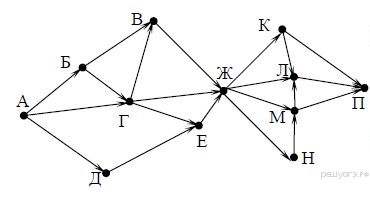 10. Среди приведённых ниже трёх чисел, записанных в различных системах счисления, найдите максимальное и запишите его в ответе в десятичной системе счисления. В ответе запишите только число, основание системы счисления указывать не нужно.5516, 2228, 1111211. В одном из произведений Н. В. Гоголя, текст которого приведён в подкаталоге Гоголь каталога Проза, присутствует персонаж Плюшкин. С помощью поисковых средств операционной системы и текстового редактора выясните, сколько душ имеет данный персонаж.Выполните задание, распаковав архив на своём компьютере.DEMO-12.rar12. Сколько файлов с расширением .html содержится в подкаталогах каталога DEMO-12? В ответе укажите только число.Выполните задание, распаковав архив на своём компьютере.DEMO-12.rar13. Выберите ОДНО из предложенных ниже заданий: 13.1 или 13.2.13.1. Используя информацию и иллюстрированный материал, содержащийся в каталоге Файлы-13, создайте презентацию из трёх слайдов на тему «Домашние животные». В презентации должны содержаться краткие иллюстрированные сведения о домашних животных, их видах и правилах ухода за ними. Все слайды должны были выполнены в едином стиле, каждый слайд должен быть озаглавлен.Презентацию сохраните на файле, имя которого Вам сообщает организатор экзамена.Требования к оформлению презентации1. Параметры страницы (слайда): экран (16:9), ориентация альбомная.2. Содержание, структура, форматирование шрифта и размещение изображения на слайдах:а) первый слайд — титульный слайд с названием презентации; в подзаголовке титульного слайда в качестве информации об авторе презентации указывается идентификационный номер участника экзамена;б) второй слайд — основная информация в соответствии с заданием, размещённая о образцу на рисунке макета слайда 2; — заголовок слайд;— два блока текста;— два изображения;в) третий слайд — дополнительная информация по теме презентации, размещённая на слайде по образцу на рисунке макета слайда 3:— заголовок слайда;— три изображения— три блока текста.В презентации должен использоваться единый тип шрифта.Размер шрифта для названия презентации на титульном слайде — 40 пунктов, для подзаголовка на титульном слайде и заголовков слайдов — 24 пункта, для подзаголовках на втором и третьем слайдах и для основного текста — 20 пунктов. Текст не должен перекрывать основные изображения или сливаться с фоном.Файлы-13.rar13.2. Создайте в текстовом редакторе документ и напишите в нём следующий текст, точно воспроизведя все оформление текста, имеющееся в образце.Данный тест должен быть написан шрифтом размером 14 пунктов. Основной текст выровнен по ширине, и первая строка абзаца имеет отступ в 1 см. В тексте есть слова, выделенные жирным шрифтом, курсивом и подчёркиванием.При этом допустимо, чтобы ширина Вашего текста отличалась от ширины текста в примере, поскольку ширина текста зависит от размера страницы и полей. В этом случае разбиение текста на строки должно соответствовать стандартной ширине абзаца. Как простое вещество барий представляет собой мягкий, ковкий, серебристо-белый металл, обладающий высокой химической активностью. Он входит в состав многих минералов, например в состав барита и витерита, а также в состав более редких цельзиана и нитробарита. Используют барий в оптике, в вакуумных электронных приборах, в пиротехнике и в медицине.14. В электронную таблицу занесли данные о тестировании учеников. Ниже приведены первые пять строк таблицы:В столбце А записан округ, в котором учится ученик; в столбце В — фамилия; в столбце С — любимый предмет; в столбце D — тестовый балл. Всего в электронную таблицу были занесены данные по 1000 ученикам.Выполните задание.Откройте файл с данной электронной таблицей (расположение файла Вам сообщат организаторы экзамена). На основании данных, содержащихся в этой таблице, ответьте на два вопроса.1. Сколько учеников в Северо-Западном округе (СЗ) выбрали в качестве любимого предмета русский язык? Ответ на этот вопрос запишите в ячейку Н2 таблицы.2. Каков средний тестовый балл у учеников Западного округа (3)? Ответ на этот вопрос запишите в ячейку Н3 таблицы с точностью не менее двух знаков после запятой.3. Постройте круговую диаграмму, отображающую соотношение числа участников, сдающих химию, немецкий язык и математику. Левый верхний угол диаграммы разместите вблизи ячейки G6.task 14.xls15. Выберите ОДНО из предложенных ниже заданий: 15.1 или 15.2.15.1 Исполнитель Робот умеет перемещаться по лабиринту, начерченному на плоскости, разбитой на клетки. Между соседними (по сторонам) клетками может стоять стена, через которую Робот пройти не может. У Робота есть девять команд. Четыре команды — это команды-приказы:вверх вниз влево вправоПри выполнении любой из этих команд Робот перемещается на одну клетку соответственно: вверх ↑ вниз ↓, влево ← , вправо →. Если Робот получит команду передвижения сквозь стену, то он разрушится. Также у Робота есть команда закрасить, при которой закрашивается клетка, в которой Робот находится в настоящий момент.Ещё четыре команды —  это команды проверки условий. Эти команды проверяют, свободен ли путь для Робота в каждом из четырёх возможных направлений: сверху свободно  снизу свободно  слева свободно  справа свободноЭти команды можно использовать вместе с условием «если», имеющим следующий вид: если условие топоследовательность командвсе Здесь условие — одна из команд проверки условия. Последовательность команд — это одна или несколько любых команд-приказов. Например, для передвижения на одну клетку вправо, если справа нет стенки, и закрашивания клетки можно использовать такой алгоритм:если справа свободно товправозакраситьвсеВ одном условии можно использовать несколько команд проверки условий, применяя логические связки и, или, не, например:если (справа свободно) и (не снизу свободно) товправовсеДля повторения последовательности команд можно использовать цикл «пока», имеющий следующий вид:нц пока условиепоследовательность командкцНапример, для движения вправо, пока это возможно, можно использовать следующий алгоритм: нц пока справа свободно вправокц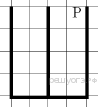 Выполните задание.На бесконечном поле имеется стена, длины отрезков стены неизвестны. Стена состоит из одного горизонтального и трёх равных вертикальных отрезков (отрезки стены расположены буквой «Ш»). Все отрезки неизвестной длины. Робот находится в клетке, расположенной непосредственно слева от верхнего конца прваого вертикального отрезка. На рисунке указан один из возможных способов расположения стен и Робота (Робот обозначен буквой «Р») .Напишите для Робота алгоритм, закрашивающий все клетки, расположенные непосредственно слева от второго вертикального отрезка. Робот должен закрасить только клетки, удовлетворяющие данному условию. Например, для приведённого выше рисунка Робот должен закрасить следующие клетки (см. рисунок).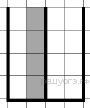 Конечное расположение Робота может быть произвольным. При исполнении алгоритма Робот не должен разрушиться. Алгоритм должен решать задачу для произвольного размера поля и любого допустимого расположения стен.Алгоритм может быть выполнен в среде формального исполнителя или записан в текстовом редакторе.15.2 Напишите программу, которая в последовательности натуральных чисел определяет сумму всех чисел, кратных 6 и оканчивающихся на 6. Программа получает на вход натуральные числа, количество введённых чисел неизвестно, последовательность чисел заканчивается числом 0 (0 – признак окончания ввода, не входит в последовательность). Количество чисел не превышает 100. Введённые числа не превышают 300. Программа должна вывести одно число: сумму всех чисел, кратных 6 и оканчивающихся на 6.Пример работы программы: А 1Й 11У 21Э 31Б 2К 12Ф 22Ю 32В 3Л 13Х 23Я 33Г 4М 14Ц 24Д 5Н 15Ч 25Е 6О 16Ш 26Ё 7П 17Щ 27Ж 8Р 18Ъ 28З 9С 19Ы 29И 10Т 20Ь 30ABCDEA56105B54C627D10425E575БейсикPythonDIM s, t AS INTEGERINPUT sINPUT tIF s > 2 AND t < 5 THEN    PRINT ‘YES’ELSE    PRINT ‘NO’ENDIFs = int(input())t = int(input())if s > 2 and t < 5:    print("YES")else:    print("NO")ПаскальАлгоритмический языкvar s, t: integer;begin    readln(s);    readln(t);    if (s > 2) and (t < 5)        then writeln('YES')        else writeln('NO')end.алгначцел s, tввод sввод tесли s > 2 и t < 5    то вывод "YES"    иначе вывод "NO"всеконС++С++#include <iostream>using namespace std;int main() {    int s, t;    cin >> s;    cin >> t;    if (s > 2 && t < 5)        cout << "YES";    else        cout << "NO";return 0;}#include <iostream>using namespace std;int main() {    int s, t;    cin >> s;    cin >> t;    if (s > 2 && t < 5)        cout << "YES";    else        cout << "NO";return 0;} ЗапросНайдено страниц
(в тысячах)Пушкин | Лермонтов5200Лермонтов2100Пушкин & Лермонтов300Плотность бария3500 кг/м3Удельная теплота плавления 7,66 кДж/мольТемпература плавления729 °СТемпература кипения1637 °СABCD1округфамилияпредметбалл2CУченик 1обществознание2463ВУченик 2немецкий язык5304ЮУченик 3русский язык5765СВУченик 4обществознание304Входные данныеВыходные данные36121666110102